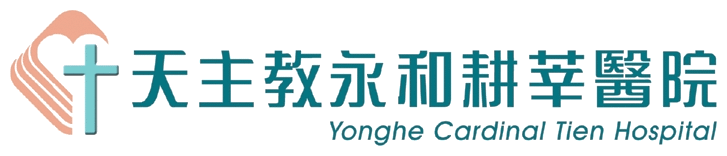 本人謹此聲明本次申請/委託申請屬實，爾後如有不實作為而衍生之違法情事，本人願意負完全法律責任，絕無異議，另附上身分證明文件影本為憑。-----------------------------------------------------------------------